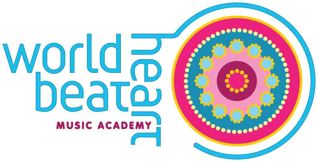 Equality & Diversity Monitoring FormWorld Heart Beat Music Academy wants to meet the aims and commitments set out in its equality policy. This includes not discriminating under the Equality Act 2010 and building an accurate picture of the make-up of our workforce in encouraging equality and diversity. As a publicly funded organisation we are also required to statistically analyse the demographics of our staff, contractors, freelancers, artists, trustees, and volunteers, including gender, age, ethnicity and sexual orientation. The organisation needs your help and co-operation to enable it to do this, but completing this form is voluntary. It is used for monitoring purposes only, and any information provided does not form part of a job application and is not linked to individual personnel records. This form is separated from and not used as part of the job application process.Privacy Notice: Our data policy follows General Data Protection Regulation (EU) 2016/679. The personal data you provide on the equality & diversity monitoring form is used to monitor the equality & diversity of the workforce and to report to Arts Council England and within the organisation. It is stored securely and used for the purposes of statistical analysis only. Once processed into anonymous statistics the forms are destroyed. The legal basis for this is consent. Please type or sign your name here to give World Heart Beat Music Academy (Registered Charity Number 1139579) consent to use this information:Signature (typed or signed): Gender: 								                                                Tick BoxIs your gender identity different to the sex you were assumed to be at birth?                                   Tick BoxHow would you describe your ethnic origin?                                                                                                                                                  		           		         Tick BoxHow would you describe your sexual orientation?                                                                 Tick BoxHow did you hear about this vacancy:Arts JobsMale (including female to male trans men)xFemale (including male to female trans women)Non-binary (for example, androgyne)Prefer not to sayYesNoxPrefer not to sayWhiteBritishIrishGypsy or Irish TravellerAny other White backgroundxMixedWhite and Black CaribbeanWhite and Black AfricanWhite and AsianAny other mixed/multiple ethnic backgroundAsian/Asian BritishIndianPakistaniBangladeshiChineseAny other Asian backgroundBlack/Black BritishAfricanCaribbeanAny other Black / African / Caribbean backgroundOtherArabAny other ethnic groupPrefer not to sayBisexualGay manGay woman/lesbianHeterosexual/straightPrefer not to sayx